PART 1:  What would you like students to do by the end of the school year? 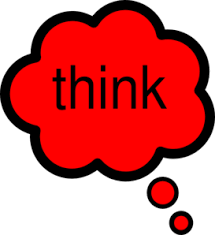 List at least two goals for argumentation that you have for students.How will you assess and begin to develop students’ argumentation skills at the start of the school year?  Outline at least two assessment tools or activities that you will use within the first few weeks of the school year.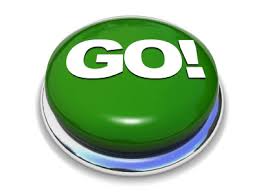 Part 2:  How will you support a culture of thinking through the school year in your classroom?  Describe norms and routines you will implement to provide support to students.Part 3:  What happens when it all doesn’t go as planned? What additional resources will you use to support your work with students on argumentation? How will you persevere through this mathematical argumentation journey?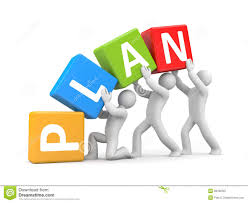 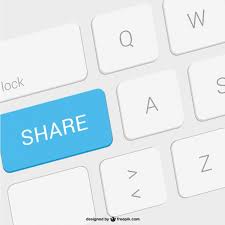 Part 4:  How do you plan how to share ideas with colleagues?